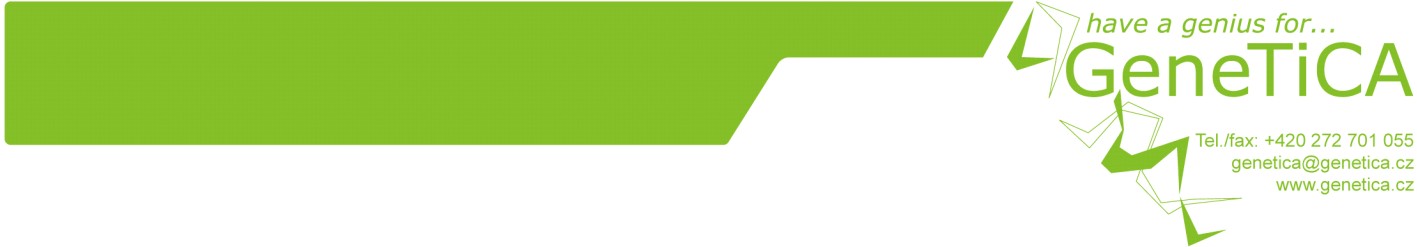 Potvrzení objednávky č.: GCZ-ZK-18-00106DODAVATEL:ODBĚRATEL:Referent:	PŘÍJEMCE:Děkujeme Vám za Vaši objednávku číslo      801která byla do našeho systému přijata dne      22.6.2017pod interním číslem	GCZ-ZK-18-00106O Vaši zakázku se stará manažer uvedený výše. V případě, že si přejete informace o dodacích podmínkách, popřípadě máte zájem dohodnout se na speciálním místě či podmínkách dodání, kontaktujte prosím výše uvedeného manažera, který Vám rád vyjde vstříc.K objednávkám, jejichž celková cena bez DPH je nižší než 2 500 Kč, bude účtován manipulační poplatek (zahrnuje dopravné a balné) ve výši 100 Kč + DPH.Věříme, že budete s naší službou spokojeni. Petra Kovářová